Grosul OleksandrExperience:Position applied for: Electrical EngineerDate of birth: 29.05.1977 (age: 40)Citizenship: UkraineResidence permit in Ukraine: YesCountry of residence: UkraineCity of residence: OdessaPermanent address: AtilerijskayaContact Tel. No: +38 (050) 333-34-55E-Mail: grosul77@mail.ruSkype: Alex77U.S. visa: Yes. Expiration date 12.10.2022E.U. visa: Yes. Expiration date 12.10.2022Ukrainian biometric international passport: Not specifiedDate available from: 31.05.2018English knowledge: GoodMinimum salary: 5500 $ per monthPositionFrom / ToVessel nameVessel typeDWTMEBHPFlagShipownerCrewingElectrical Engineer15.02.2017-12.07.2017Alpha FaithBulk Carrier170000M&G15 000GreasAlpha BulkerEvrokruing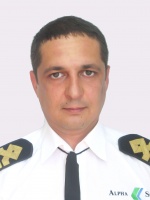 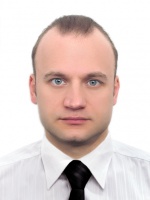 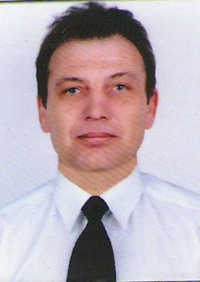 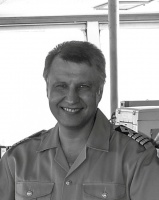 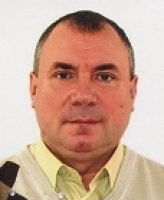 